Nanjing Massacre Oral Presentation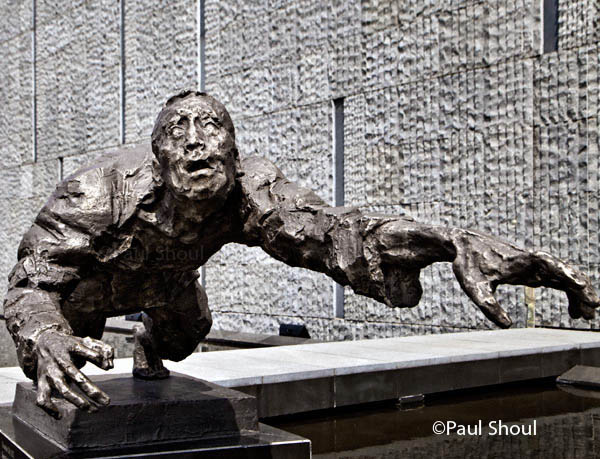 Task:You will prepare an oral presentation about the consequences of the Nanjing Massacre. You will work in a pair or a group of three. You can choose whether to make a movie, create a podcast or give an oral presentation to the class. Your presentation will address the following research question:How significant were the long term and short term consequences of the Nanjing Massacre?Steps to success:Be assigned to your groups.Decide how you will present the information; podcast, movie, oral presentation to class.Follow the steps below for more information about each presentation type:Presentation Specifics:Your total presentation should be 7 to 10 minutes in length.All group members must contribute equally and speak for the same length of time. (You will lose grades if one team member does not speak/participate.)You could either create a short movie, record a podcast/radio show or do a traditional presentation using Prezi or Power Point. (If you have another idea on how to present, check with your teacher.)Your presentation must address the research question: How significant were the long term and short term consequences of the Nanjing Massacre? It should not merely be a summary of the Nanjing massacre. Make you presentation entertaining and interesting to watch or listen to. Be creative. Do not put the audience to sleep.What you must include in your presentation:Short introduction to the Nanjing Massacre - when was it, what happened, who carried it out, where it took place and why?What were the short term consequences of the massacre - choose between 3 and  5 to focus on. For each consequence state what happened and then evaluate their significance. Try to create a chain of events e.g.One of the short term consequences of the Nanjing Massacre was that many people died. Some estimates say that as many as 300, 000 people were killed by the Japanese in Nanjing. This would have a huge effect on families whose loved ones were killed and would lead to hunger and poverty if there were just children left behind. For the city is meant there were many bodies to dispose of and disease could spread. Also many workers had been killed affecting shops and industry. There were less men for the army. For China it made relationships between Japan and China very difficult for many years.What were the long term consequences of the massacre - choose between 3 and 5 to focus on. Repeat the same style for the long term consequences as for the short term consequences. Can you find any consequences of the Massacre for China or Japan today?Criteria AKnowledge and UnderstandingCriteria CCommunicatingDoes not reach a standard described by any of the descriptors below.Does not reach a standard described by any of the descriptors below.1-2The student:ii. demonstrates basicknowledge andunderstanding of contentand concepts throughlimited descriptions and/orexamples.The student:i. communicates informationand ideas in a style that is notalways clearii. organizes information andideas in a limited way1-2You have referred to one or two accurate consequences You have shown a limited understanding of the long and short term consequences of the Nanjing Massacre to different groupsYou are able to show how some of the consequences link together in a basic way and create further changes but this is rarely supported by evidence or examples OR there is no linking of the consequencesYou are not able to show the significance of the consequencesThe information in the presentation is often irrelevant.The PPT / movie / podcast rarely follows a logical sequenceYour presentation is between 2 and 3 minutes off targetYou have selected images, fonts, styles and colour for the movie or PPT which are mostly inappropriateYou do not speak clearly and confidently for the oral presentation, movie or podcastYou make no eye-contact with your audience or you are reading the PPT or notes as you speak3-4The student:ii. demonstrates satisfactoryknowledge andunderstanding of contentand concepts throughsimple descriptions,explanations and examples.The student:i. communicates informationand ideas in a way that issomewhat clearii. somewhat organizesinformation and ideas3-4You have referred to some accurate consequences You have shown an understanding of the long and short term consequences of the Nanjing Massacre to some of the different groupsYou are able to show how some of the consequences link together and create further changes and this sometimes supported by evidence or examplesYou are able to show the significance of at least two of the consequencesSome of the information in the presentation is relevant.The PPT / movie / podcast sometimes follows a logical sequenceYou have selected images, fonts, styles and colour for the movie or PPT which are sometimes appropriateYour presentation is between 1 and 2 minutes off targetYou sometimes speak clearly and confidently, changing volume and pace to captivate your audience for the oral presentation or movieYou make a little eye-contact with your audience or there is some reading the PPT or notes as you speak5-6The student:ii. demonstrates substantialknowledge andunderstanding of contentand concepts throughdescriptions, explanationsand examples.The student:i. communicates informationand ideas in a style that ismostly appropriate to theaudience and purposeii. mostly structuresinformation and ideasaccording to the taskinstructions5-6You have referred to a several accurate consequences You have shown an understanding of the long and short term consequences of the Nanjing Massacre to different groupsYou are able to show how some of the consequences link together and create further changes and this is mostly supported by evidence or examplesYou are able to show the significance of the consequences to some extentMost of the information in the presentation is relevant.The PPT / movie / podcast mostly follows a logical sequence and is generally well-structured.Your presentation is between 30 seconds and 1 minute off targetYou have put a thought into selecting appropriate images, fonts, styles and colour for the movie or PPT and you are mostly successfulYou mostly speak clearly and confidently, changing volume and pace to captivate your audience for the oral presentation or movieYou make some eye-contact with your audience using the Keynote or notes sparingly as you speak7-8The student:ii. demonstrates detailedknowledge andunderstanding of contentand concepts throughdeveloped and accuratedescriptions, explanationsand examples.The student:i. communicates informationand ideas in a style that iscompletely appropriate tothe audience and purposeii. structures information andideas completely accordingto the task instructions7-8You have referred to a range of accurate consequencesYou have shown a detailed understanding of the long and short term consequences of the Nanjing Massacre to the different groupsYou are able to show how the consequences link together and create further changes and this is supported by evidence or examplesYou are able to show the significance of the consequencesAll of the information in the presentation is relevant.The slides / movie / pocast follows a logical sequence and is well-structured.You have put a great deal of thought into selecting appropriate images, fonts, styles and colour for the movie, podcast  or KeynoteYou speak clearly and confidently, changing volume and pace to captivate your audience for the oral presentation, movie or podcastYour presentation is less than 30 seconds off targetYou make regular eye-contact with your audience using the Keynote or notes sparingly as you speak